ВІДДІЛ ОСВІТИ ВИКОНКОМУ ЦЕНТРАЛЬНО-МІСЬКОЇ РАЙОННОЇ У МІСТІ РАДИПоложення про конкурс з основ інформатики та обчислювальної техніки«Інформаційні перегони»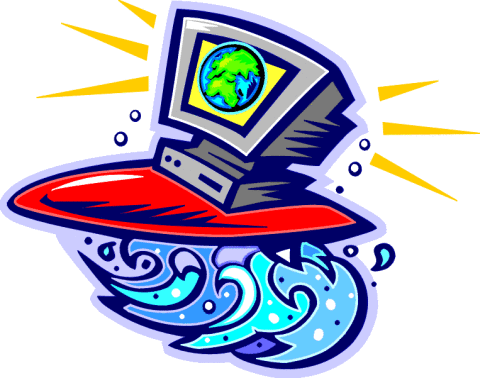 м. Кривий Ріг2014Мета і завданняРайонний конкурс «Інформаційні перегони» проводиться з метою стимулювання процесу впровадження інформаційних технологій у навчальний процес і позакласну роботу; підвищення інтересу учнів до навчального предмета "Інформатика та ІКТ"; формування у школярів умінь створювати, збирати, систематизувати, обробляти інформацію в електронному вигляді; розвитку творчого інтересу, формування інформаційної культури, набуття практичного досвіду.Організатори конкурсуВідділ освіти виконкому Центрально-Міської районної у місті ради; Криворізький Центрально – Міський ліцей;Учасники конкурсуУ конкурсі можуть взяти участь команди від районних загальноосвітніх закладів усіх типів, які займаються вивченням та дослідженням інформаційних технологій .Підставою для включення до списків учасників конкурсу є представлення вчителем (керівником команди) до оргкомітету заявки на участь.Конкурс проводиться у 2 етапи: заочний і очний. Заочний етап передбачає експертизу матеріалів, наданих на конкурс. На очному етапі учасникам конкурсу будуть надаватися завдання для перевірки їх компетентності. За підсумками двох етапів визначаються призери в оголошеній номінації. Документація для участі в конкурсіДля участі у Конкурсі на адресу оргкомітету (в. Лермонтова, 12, КЦМЛ) подаються такі матеріали:
-заявка; -конкурсна робота на електронному носії. Підставою для реєстрації учасника є подання повного пакету документів.
 Умови конкурсуКонкурс проводиться у таких вікових групах і номінаціям:1-4 класи: Конкурсне завданняСтворення графічної роботи в растровому графічному редакторі (Paint, PhotoShop тощо) на тему: "Моя чудова Україна" (про природні, архітектурні чудеса України).Не можна використовувати готові штампи, фотографії, скановані зображення.Критерії оцінювання робіт:Оригінальність сюжету(0-5 балів).Художнє оформлення роботи: витриманий стиль, колірне рішення, барвистість оформлення(0-10 балів).

3. Технічна складність виконання: вибране програмне середовище, детальне промальовування, композиція малюнка і кольору(0-25 балів).Наявність проміжних етапів (від 3 етапів ) для кожної роботи є обов’язковим (їх отримаємо при зберіганні ескізів малюнка під час роботи)!5-10 класи: Конкурсне завдання
Створення презентації на тему: "Моя чудова Україна" (про природні, архітектурні чудеса України)Журі оцінює роботи за наступними критеріями:Цікаву виставу заявленої теми(0-5 балів).   Якість виконання роботи (дотримання вимог до оформлення презентацій: структурованість(0-5 балів), дизайн(0-10 балів), зміст(0-5 балів), наявність анімації(0-10 балів), наявність тригерів, гіперпосилань, елементів SmartArt(0-20 балів)). використання засобів мультимедіа(0-10 балів), закінченість роботи(0-5 балів), зручність роботи з презентацією(0-5 балів).Презентації у вигляді слайд-шоу не розглядаються!9-11 класи:Конкурсне завдання
Створення WEB-сайту на тему: "Моя чудова Україна" (про природні, архітектурні чудеса України). Сайт повинен складатися не менше ніж з п'яти розділів (web-сторінок). Програма створення – Блокнот.    Критерії оцінювання:Структура і навігація(0-15 балів).
Оцінюється організація розташування матеріалу сайті, зручність та ефективність перегляду його розділів. Враховується наочне уявлення про те, де що шукати, можливість отримати швидкий доступ до будь-якої інформації, що міститься на сайті. Зміст сайту(0-30 балів).
Оцінюється інформація, представлена на сайті. Матеріал повинен бути адекватно підібраний для розміщення в мережі, структурований, коротко і чітко викладено. Враховується актуальність змісту інформації, корисність, захопливість матеріалу.
Відомості, представлені на сайті, повинні бути достовірними. Дизайн(0-15 балів).Оцінюється зовнішній вигляд всього сайту, у тому числі головної сторінки, єдиний стиль сайту, наявність авторських ідей розробника.  Грамотність(0-10 балів).
Оцінюється дотримання правил української( російської) мови.
Оцінювання команд проводиться по віковим групам.Тривалість заходу 2,5 години.Порядок проведенняЗаочний тур Подача заявок і робіт на електронних носіях для експертизи( за тиждень до очного туру). За результатами заочного, до очного туру проходять по 10 учнів в кожній номінації Очний турКонкурс «Інформаційна карусель» (виконання перевірочних робіт). Захист представлених робіт( до 5 хв). Підведення підсумків. Нагородження.Заявкана участь у районному конкурсіз основ інформатики та обчислювальної техніки«Інформаційні перегони»Порядок проведенняЗаочний тур Подача заявок і робіт на електронних носіях для експертизи( за тиждень до очного туру). За результатами заочного, до очного туру проходять по 10 учнів в кожній номінації Очний турКонкурс «Інформаційна карусель» (виконання перевірочних робіт). Захист представлених робіт( до 5 хв). Підведення підсумків. Нагородження.Заявкана участь у районному конкурсіз основ інформатики та обчислювальної техніки«Інформаційні перегони»Порядок проведенняЗаочний тур Подача заявок і робіт на електронних носіях для експертизи( за тиждень до очного туру). За результатами заочного, до очного туру проходять по 10 учнів в кожній номінації Очний турКонкурс «Інформаційна карусель» (виконання перевірочних робіт). Захист представлених робіт( до 5 хв). Підведення підсумків. Нагородження.Заявкана участь у районному конкурсіз основ інформатики та обчислювальної техніки«Інформаційні перегони»Порядок проведенняЗаочний тур Подача заявок і робіт на електронних носіях для експертизи( за тиждень до очного туру). За результатами заочного, до очного туру проходять по 10 учнів в кожній номінації Очний турКонкурс «Інформаційна карусель» (виконання перевірочних робіт). Захист представлених робіт( до 5 хв). Підведення підсумків. Нагородження.Заявкана участь у районному конкурсіз основ інформатики та обчислювальної техніки«Інформаційні перегони»Порядок проведенняЗаочний тур Подача заявок і робіт на електронних носіях для експертизи( за тиждень до очного туру). За результатами заочного, до очного туру проходять по 10 учнів в кожній номінації Очний турКонкурс «Інформаційна карусель» (виконання перевірочних робіт). Захист представлених робіт( до 5 хв). Підведення підсумків. Нагородження.Заявкана участь у районному конкурсіз основ інформатики та обчислювальної техніки«Інформаційні перегони»Порядок проведенняЗаочний тур Подача заявок і робіт на електронних носіях для експертизи( за тиждень до очного туру). За результатами заочного, до очного туру проходять по 10 учнів в кожній номінації Очний турКонкурс «Інформаційна карусель» (виконання перевірочних робіт). Захист представлених робіт( до 5 хв). Підведення підсумків. Нагородження.Заявкана участь у районному конкурсіз основ інформатики та обчислювальної техніки«Інформаційні перегони»Порядок проведенняЗаочний тур Подача заявок і робіт на електронних носіях для експертизи( за тиждень до очного туру). За результатами заочного, до очного туру проходять по 10 учнів в кожній номінації Очний турКонкурс «Інформаційна карусель» (виконання перевірочних робіт). Захист представлених робіт( до 5 хв). Підведення підсумків. Нагородження.Заявкана участь у районному конкурсіз основ інформатики та обчислювальної техніки«Інформаційні перегони»№ПІБ учасникаНомінаціяНазва роботиВікова група, класЗакладПІБ учителя